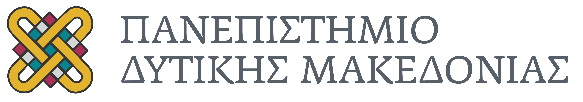 ΣΧΟΛΗ ΟΙΚΟΝΟΜΙΚΩΝ ΕΠΙΣΤΗΜΩΝΤΜΗΜΑ ΟΙΚΟΝΟΜΙΚΩΝ ΕΠΙΣΤΗΜΩΝΑΙΤΗΣΗΠρος : ΠΑΝΕΠΙΣΤΗΜΙΟ. ΔΥΤΙΚΗΣ ΜΑΚΕΔΟΝΙΑΣΤΜΗΜΑ ΟΙΚΟΝΟΜΙΚΩΝ ΕΠΙΣΤΗΜΩΝ Επώνυμο :Σας παρακαλώ να κάνετε δεκτό το αίτημα μου Όνομα :για συμμετοχή στις κατατακτήριες εξετάσεις Πατρώνυμο : του τμήματος Οικονομικών ΕπιστημώνΜητρώνυμο : Δ/νση Κατοικίας : Αριθ. :                      Τ.Κ. : Πόλη : Τηλέφωνο : Καστοριά      /      /2022Κινητό τηλ : Ο/Η Αιτe-mail : (Υπογραφή)